إجازة الربيعقضاء فترة الإجازة مع الأسرة مهم جدًا! 
ولكن لا تسمح للإجازة بالتأثير على الدراسة.نحن ممتنون لهذه الشراكة، مع عائلات طلابنا الرائعين، لمساعدة جميع الطلاب على الحضور والالتزام والمشاركة خلال عامهم الدراسي!  في إطار سعينا لمساعدة الطلاب على التعلم، نرجو منكم المساعدة أيضًا بالحرص على عدم تفويت أبنائكم لأي دروس إلا في أيام العطلات المدرسية المحددة. ومع حرص معلمينا على إعداد الدروس بما يساعد جميع الطلاب على النجاح، نطلب منكم التعاون معنا بالحرص على حضور أبنائكم والتزامهم ومشاركتهم في المدرسة. 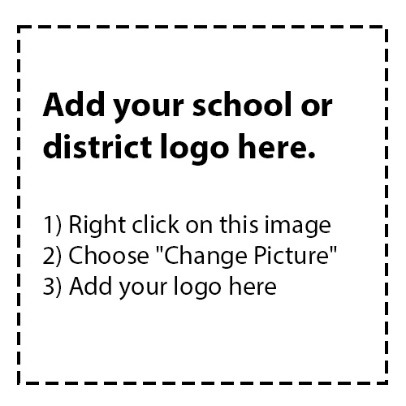 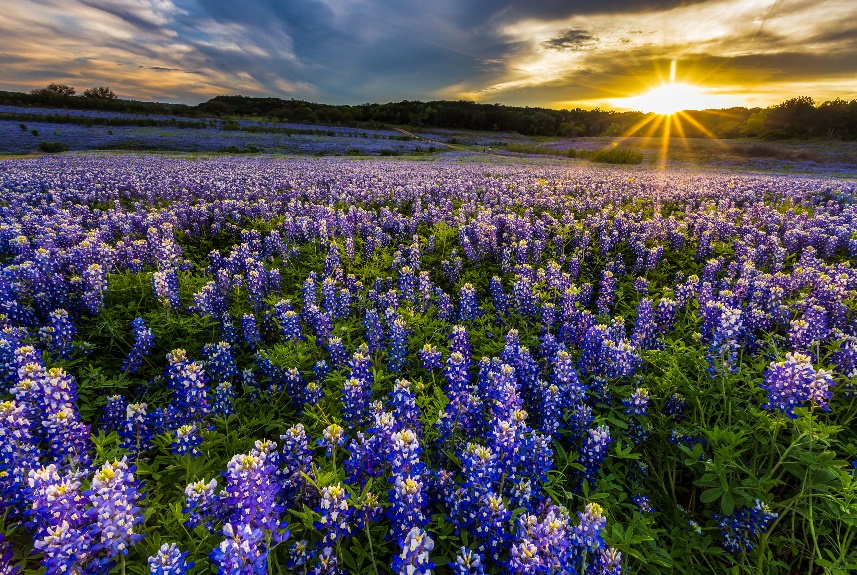 هل تفكر في المغادرة مبكرًا للاستمتاع بإجازة الربيع؟ نحن نعلم أن الإجازات ضرورية للراحة وتجديد النشاط أو الاستمتاع بقضاء بعض الوقت مع الأسرة، ولكن من المهم ألا تؤثر إجازة الربيع على وقت التعلم. عندما يفوت الطفل أي يوم دراسي أو مجرد درس واحد، فلا بد من تعويضه وتخصيص وقت لإنجاز أي أعمال مطلوبة بمجرد عودته.  يُرجى المغادرة في الموعد المحدد والعودة في الموعد المحدد  أي منطقة تعليمية يختار عدد كبير من الطلاب فيها التخلف عن الدراسة يومًا قبل العطلة الدراسية المقررة أو بعدها، ستقل الميزانية المخصصة لتلك المدرسة للأنشطة الدراسية والموظفين المهمين لكم ولأبنائكم: الأنشطة المدرسية خارج الصف المدربون أمناء المكتبات المرشدون المعلمون الإضافيون  
هيا نتعاون!
بإعطاء الأولوية للحضور، فإن أسرتك تقدم قدوة طيبة للالتزام التام بمصلحة أبنائك وتعليمهم. نتيجة ذلك، سيظل أبناءك على المسار الصحيح فيما يتعلق بدراستهم وسيستطيع المعلمون بذل كل ما بوسعهم لضمان حصول الطلاب على أفضل قيمة من التعليم. مع خالص الشكر!